Утверждаю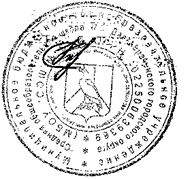 Директор МБОУ «СОШ №6»________________И.А.СавинаМЕНЮна «  06    »__ Сентября_____2023г.Повар КалькуляторУтверждаюДиректор МБОУ «СОШ №6»________________И.А.Савина            МЕНЮ           на «   06 _»____Сентября______2023г.  Повар КалькуляторУтверждаюДиректор МБОУ «СОШ №6»________________И.А.СавинаМЕНЮна «    06   »__Сентября___2023г.Повар КалькуляторУтверждаюДиректор МБОУ «СОШ №6»________________И.А.Савина                       МЕНЮ                                на «    06 _»__Сентября_____2023г.                 Повар                 КалькуляторБесплатное питание детей льготной категории 5-11 классы(1 смена)Бесплатное питание детей льготной категории 5-11 классы(1 смена)Бесплатное питание детей льготной категории 5-11 классы(1 смена)Бесплатное питание детей льготной категории 5-11 классы(1 смена)НазваниеВыходЭнергетическая ценность (кКал)№ рецептурыЗавтракОвощное рагу 1/170225,0449Хлеб ржано-пшеничный1/30727Чай с лимоном1/250162,8391Итого                                                                            Цена  85.00 рублейИтого                                                                            Цена  85.00 рублейИтого                                                                            Цена  85.00 рублейИтого                                                                            Цена  85.00 рублейБесплатное питание детей льготной категории 5-11 классы(2 смена)Бесплатное питание детей льготной категории 5-11 классы(2 смена)Бесплатное питание детей льготной категории 5-11 классы(2 смена)Бесплатное питание детей льготной категории 5-11 классы(2 смена)ОбедОвощное рагу 1/170225,0449Хлеб ржано-пшеничный1/30727Чай с лимоном1/250162,8391Итого                                                                            Цена  85.00 рублейИтого                                                                            Цена  85.00 рублейИтого                                                                            Цена  85.00 рублейИтого                                                                            Цена  85.00 рублейБесплатное питание детей 1-4 классы(1 смена)Бесплатное питание детей 1-4 классы(1 смена)Бесплатное питание детей 1-4 классы(1 смена)Бесплатное питание детей 1-4 классы(1 смена)Бесплатное питание детей 1-4 классы(1 смена)НазваниеНазваниеВыходЭнергетическаяценность (кКал)№ рецептурыЗавтракЗавтракОвощное рагу Овощное рагу 1/150165,0449Хлеб ржано-пшеничныйХлеб ржано-пшеничный1/30727Чай с сахаромЧай с сахаром1/25083393Молоко 3,2% (тетрапак)Молоко 3,2% (тетрапак)1/200120б/нИтого                                                                                       Цена 85.00 рублейИтого                                                                                       Цена 85.00 рублейИтого                                                                                       Цена 85.00 рублейИтого                                                                                       Цена 85.00 рублейИтого                                                                                       Цена 85.00 рублейБесплатное питание детей 1-4 классы(2 смена)Бесплатное питание детей 1-4 классы(2 смена)Бесплатное питание детей 1-4 классы(2 смена)Бесплатное питание детей 1-4 классы(2 смена)Бесплатное питание детей 1-4 классы(2 смена)ОбедОвощное рагу 1/1501/150165,0449Хлеб ржано-пшеничный1/301/30727Чай с сахаром1/2501/25083393Молоко 3,2% (тетрапак)1/2001/200120б/нИтого                                                                                        Цена 85.00 рублейИтого                                                                                        Цена 85.00 рублейИтого                                                                                        Цена 85.00 рублейИтого                                                                                        Цена 85.00 рублейИтого                                                                                        Цена 85.00 рублейБесплатное питание обучающихся с ограниченными возможностями здоровья, детей инвалидов 5-11 классыБесплатное питание обучающихся с ограниченными возможностями здоровья, детей инвалидов 5-11 классыБесплатное питание обучающихся с ограниченными возможностями здоровья, детей инвалидов 5-11 классыБесплатное питание обучающихся с ограниченными возможностями здоровья, детей инвалидов 5-11 классыНазваниеВыходЭнергетическая ценность (кКал)№ рецептурыЗавтракОвощное рагу 1/170225,0449Хлеб ржано-пшеничный1/30727Чай с лимоном1/250162,8391Итого                                                                Цена 85.00 рублейИтого                                                                Цена 85.00 рублейИтого                                                                Цена 85.00 рублейИтого                                                                Цена 85.00 рублейОбедСуп картофельный с крупой рисовой1/150128206Каша гречневая с тушенкой1/805510Хлеб ржано-пшеничный1/30727Чай с сахаром1/25083393Итого                                                                Цена 55.00 рублейИтого                                                                Цена 55.00 рублейИтого                                                                Цена 55.00 рублейИтого                                                                Цена 55.00 рублейИтого                                                                                     Цена 140.00 рублейИтого                                                                                     Цена 140.00 рублейИтого                                                                                     Цена 140.00 рублейИтого                                                                                     Цена 140.00 рублейБесплатное питание обучающихся с ограниченными возможностями здоровья, детей инвалидов 1-4 классыБесплатное питание обучающихся с ограниченными возможностями здоровья, детей инвалидов 1-4 классыБесплатное питание обучающихся с ограниченными возможностями здоровья, детей инвалидов 1-4 классыБесплатное питание обучающихся с ограниченными возможностями здоровья, детей инвалидов 1-4 классыНазваниеВыходЭнергетическаяЦенность (кКал)№ рецептурыЗавтракОвощное рагу 1/150165,0449Хлеб ржано-пшеничный1/30727Чай с сахаром1/25083393Молоко 3,2% (тетрапак)1/200120б/нИтого                                                              Цена 85.00 рублейИтого                                                              Цена 85.00 рублейИтого                                                              Цена 85.00 рублейИтого                                                              Цена 85.00 рублейОбедСуп картофельный с крупой рисовой1/150128206Каша гречневая с тушенкой1/805510Хлеб ржано-пшеничный1/30727Чай с сахаром1/25083393Итого                                                               Цена 55.00 рублейИтого                                                               Цена 55.00 рублейИтого                                                               Цена 55.00 рублейИтого                                                               Цена 55.00 рублейИтого                                                                        Цена 140.00 рублейИтого                                                                        Цена 140.00 рублейИтого                                                                        Цена 140.00 рублейИтого                                                                        Цена 140.00 рублей